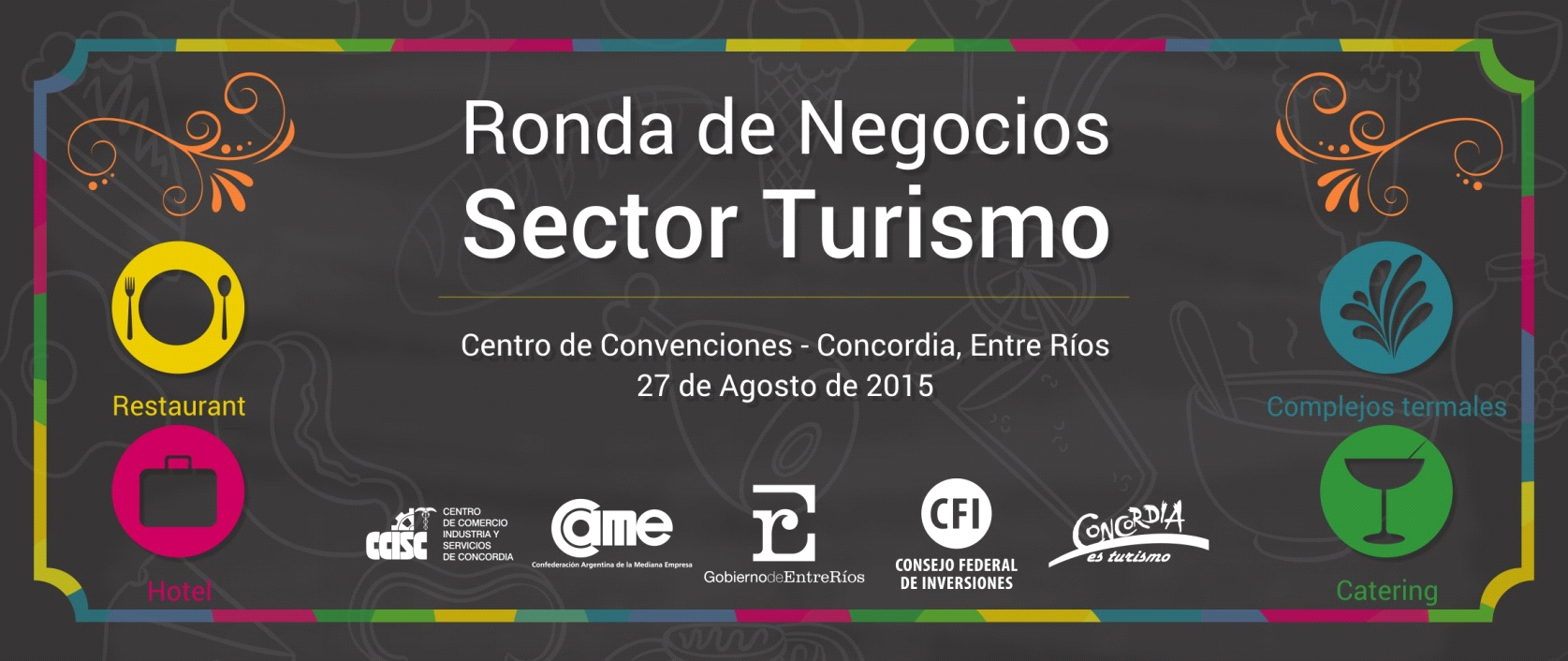 Ficha de Inscripción (Completar con letra imprenta)Nombre de la Empresa:__________________________________Cuit:_______________Dirección:_________________________________Ciudad:_________________________Provincia:_______________________CP:______Tel/Fax:__________________________
E-mail:_______________________________www_______________________________SECTOR AL QUE PERTENECE: Industria	    Comercio	  Servicios		OtrosRUBRO/S: INDIQUE SOLO 1(UNO)                                                   OTROS¿Su empresa Exporta?        Si       No       Manufacturas         Insumos¿Qué porcentaje de su producción significa?País de destino____________________________________________________________¿Su empresa Importa?       Si       No       Manufacturas        InsumosPERFIL DE NEGOCIOSIndique los productos, servicios y tecnologías que ofrece y demanda su empresa. Si exporta indique el N.C.M de cada productoDescriba brevemente la actividad de su empresa (2 renglones)____________________________________________________________________________________________(El texto será trascripto textualmente)PARTICIPANTE/S (En la Ronda de Negocios)Apellido y Nombre: __________________________________Cargo: _____________Apellido y Nombre: __________________________________Cargo: ______________ Desea contactarse con:Fabricantes     	Comercios  	   Empresas de servicios     	 Instituciones          CámarasSello y Firma de REMITIR ANTES DEL 14 DE AGOSTO DE 2015 A:CAME: rondadenegocios@came.org.ar – 011-5556-5556 Int: 294                               DIRECCIÓN DE COMERCIO INTERIOR: mjazminsalas@gmail.com – 0343 4840867AberturasAgencia viaje/TurismoGrifería/ SanitariosMat. ConstrucciónAlimentos - BebidasElectricidadHoteleríaMuebles/ MaderaArquitectura/ Ing.ElectrónicaIluminaciónMaquinaria/ MotoresBlanqueríaEnvases y EmbalajesIndumentariaSeguridadClimatizaciónEquipamientoLimpiezaServiciosDecoraciónGastronomíaTransporteTapiceríaOFERTADEMANDA1. 1.2. 2.3.3.4.4.5.5.6.6.7.7.8.8.9.9.10.10.